Tareas para el hogarLunes 23 de marzo 2020Mira con atención los elementos del cuadro, encuentra al intruso y luego píntalo.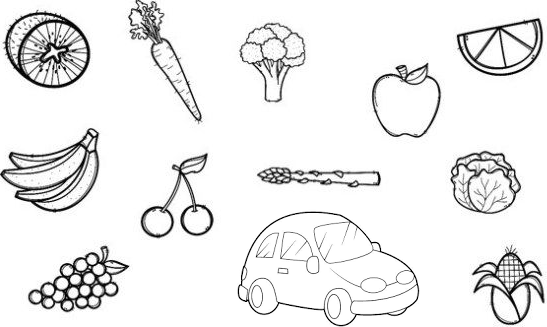 Une con una línea a cada gatito junto a la lana de su tamaño correspondiente.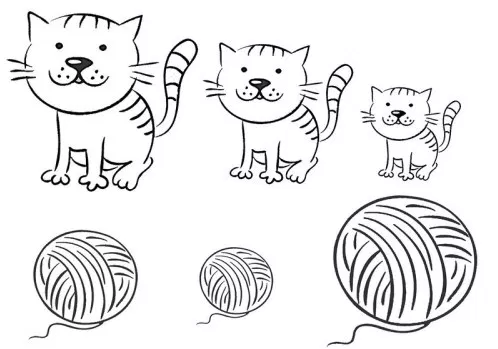 Tareas para el hogarMartes 24 de marzo 2020En una canasta dibuja y colorea pocas frutas y en la otra dibuja y colorea muchas frutas 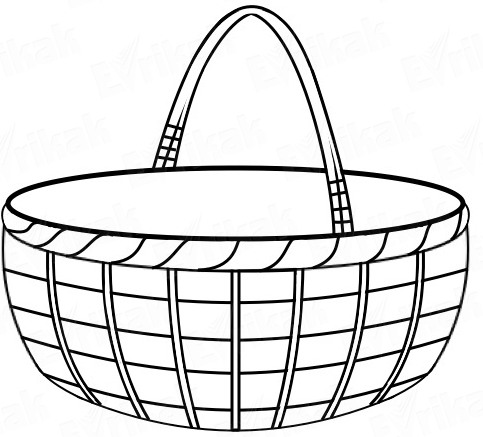 Dibuja y colorea dos objetos que comiencen igualLleva a las ardillas a sus respectivas nueces. Luego encierra la ardilla que tiene más nueves y finalmente colorea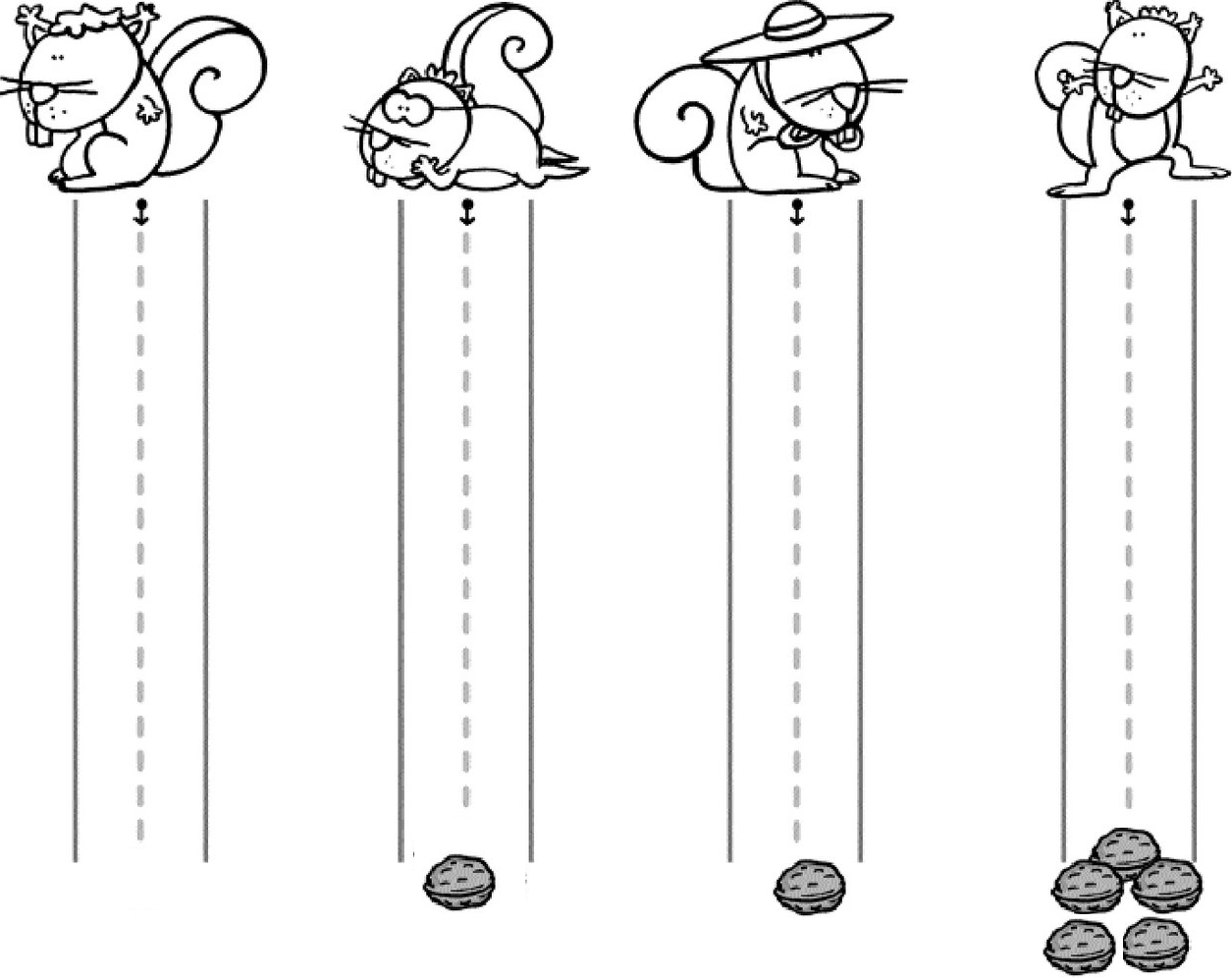 Tareas para el hogarMiércoles 25 de marzo 2020Busca en revistas o diarios letras grandes y pequeñas, luego pégalas donde correspondeEncierra los objetos que su nombre es largo y pinta los que su nombre es corto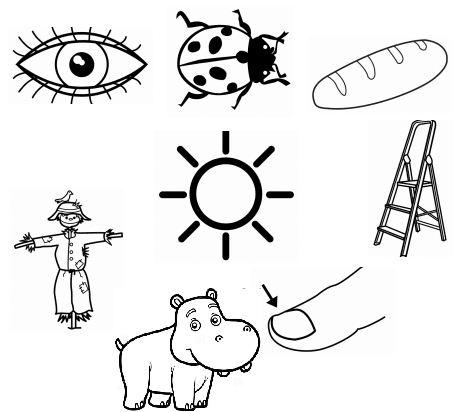 Tareas para el hogarJueves 26 de marzo 2020Busca y colorea los pajaritos igual al modelo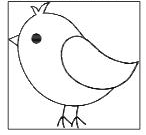 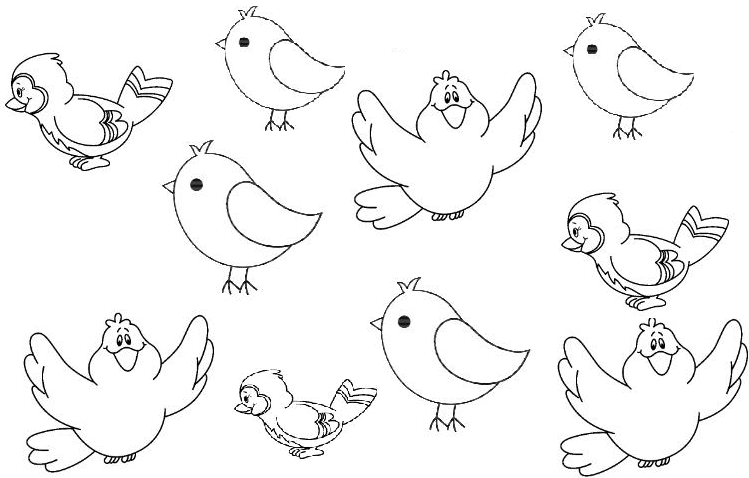 Une los dibujos que comienzan igual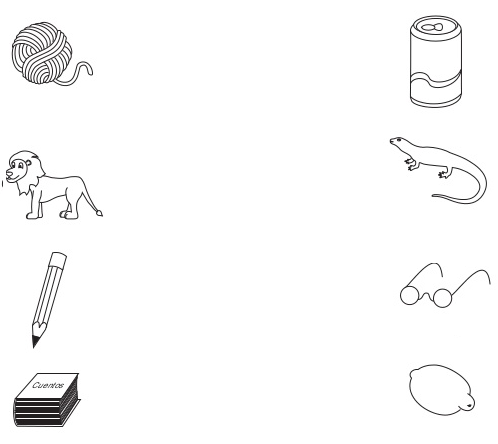 Tareas para el hogarViernes27 de marzo 2020Dibuja muchas manzanas dentro del árbol y pocas fuera de elDibuja arriba de la casa una nube grande y una chicaDibuja debajo de la casa una piedra ancha y otra angostaDibuja un pajarito chico y uno grande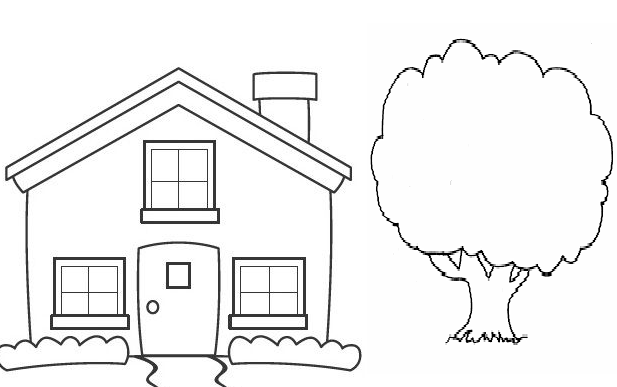 Ayuda a los conejitos a Ajencontrarse con sus zanahorias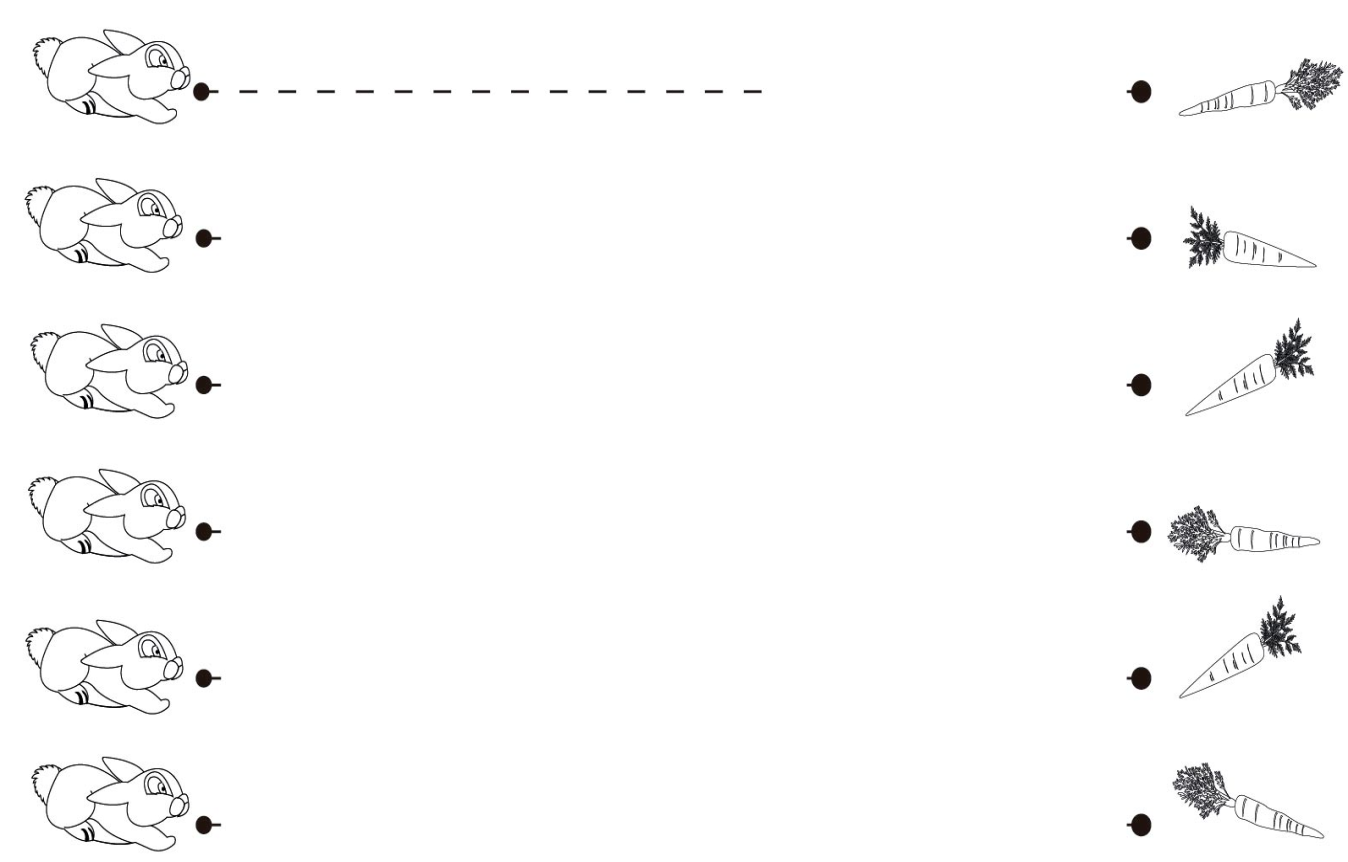 Ayuda al conejito a llegar a la zanahoria.